 Российская Федерация                                   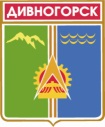 Администрация города ДивногорскаКрасноярского краяП О С Т А Н О В Л Е Н И Е  02.09.2015	                                     г. Дивногорск			      	№ 139п   О внесении изменений в постановление администрации города Дивногорска от 04.06.2014 № 131п «Об утверждении Порядка и условий предоставления субсидий субъектам малого и (или) среднего предпринимательства на возмещение части затрат на уплату первого взноса (аванса) при заключении договоров лизинга оборудования» (в ред. от 25.05.2015 № 87п)В соответствии с постановлением Правительства Красноярского края от 30.09.2013 № 505-п «Об утверждении государственной программы Красноярского края «Развитие инвестиционной, инновационной деятельности, малого и среднего предпринимательства на территории края», постановлением администрации города Дивногорска от 11.10.2013 № 207п «Об утверждении муниципальной программы «Содействие развитию местного самоуправления», руководствуясь статьями 43, 53 Устава муниципального образования город Дивногорск,ПОСТАНОВЛЯЮ:В приложение к постановлению администрации города Дивногорска от 05.06.2014 № 131п «Об утверждении Порядка и условий предоставления субсидий субъектам малого и (или) среднего предпринимательства на возмещение части затрат на уплату первого взноса (аванса) при заключении договоров лизинга оборудования» (в ред. от 25.05.2015 № 87п) внести следующие изменения: Второй абзац пункта 2.1. раздела  II «Условия предоставления субсидии» изложить в новой редакции:«Общая сумма субсидий на возмещение части затрат на уплату первого взноса (аванса) при заключении договора лизинга оборудования не должна превышать 1 млн. рублей одному субъекту малого и (или) среднего предпринимательства в течение одного финансового года.»2. Настоящее постановление подлежит опубликованию в средствах массовой информации и размещению на официальном сайте администрации города Дивногорска в информационно-телекоммуникационной сети «Интернет».3. Контроль за исполнением настоящего постановления возложить на Заместителя Главы города Косых О.Д.Глава  города                                                                                               Е.Е. Оль